ЧАСТНОЕ УЧРЕЖДЕНИЕДОПОЛНИТЕЛЬНОГО ПРОФЕССИОНАЛЬНОГО ОБРАЗОВАНИЯ«ФЛОРЕНС»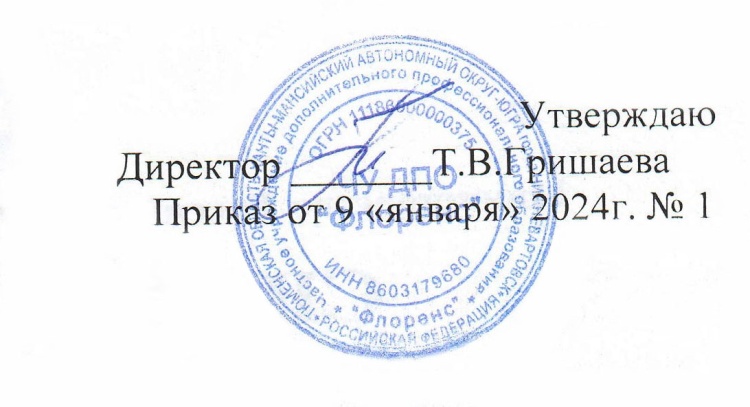 РассмотреноПедагогическим советом протокол от 09.01.2024r  №1Положение                              Об утверждении порядка расследования и учета несчастных случаев с                                                     обучающимися во время пребывания в организации, ЧУ ДПО «Флоренс» осуществляющей образовательную деятельностьГ.Нижневартовск 2024г.1. Общие положения1 . Настоящий Порядок расследования и учета несчастных случаев с обучающимися во время пребывания в организации, ЧУ ДПС) «Флоренс» осуществляющей образовательную деятельность (далее - Порядок), устанавливает правила проведения расследования, оформления и учета несчастных случаев, происшедших с обучающимися, во время пребывания в организациях, осуществляющих образовательную деятельность, в результате которых обучающимися были получены повреждение здоровья (телесные повреждения (травмы), в том числе нанесенные другим лицом; острое отравление; тепловой удар; ожог; поражение электрическим током, молнией, излучением; укусы и другие телесные повреждения, нанесенные животными и насекомыми, а также полученные в результате контакта с растениями; повреждения здоровья вследствие взрывов, аварий (в том числе в дорожно-транспортных происшествиях), разрушения зданий, сооружений и конструкций, стихийных бедствий и других чрезвычайных обстоятельств, иные повреждения здоровья, обусловленные воздействием внешних факторов) либо повлекших смерть обучающегося (далее - несчастный случай).2. Расследованию и учету подлежат несчастные случаи, повлекшие за собой временную или стойкую утрату трудоспособности, здоровья в соответствии с медицинским заключением и, как следствие, освобождение от занятий не менее чем на один день, либо смерть обучающегося, если указанные несчастные случаи произошли:а) во время учебных занятий и мероприятий, связанных с освоением образовательных программ, во время установленных перерывов между учебными занятиями (мероприятиями), проводимыми как на территории и объектах организации, осуществляющей образовательную деятельность, так и за ее пределами, в соответствии с учебным планом организации, осуществляющей образовательную деятельность, а также до начала и после окончания учебных занятий (мероприятий), время которых определены правилами внутреннего распорядкаобучающихся, графиком работы организации, осуществляющей образовательную деятельность и иными локальными нормативными актами;б) при прохождении обучающимися организации, осуществляющей образовательную деятельность, учебной или производственной практики (далее - практика), и выполнении работы под руководством и контролем полномочных представителей организации, осуществляющей образовательную деятельность;в) при осуществлении иных действий обучающихся, обусловленных уставом организации, осуществляющей образовательную деятельность, или правилами внутреннего распорядка либо совершаемых в интересах данной организации, в целях сохранения жизни и здоровья обучающихся, в том числе действий, направленных на предотвращение катастрофы, аварии или иных чрезвычайных обстоятельств либо при выполнении работ по ликвидации их последствий.З. О несчастном случае, происшедшим с обучающимся, пострадавшему или очевидцу несчастного случая следует известить лицо, непосредственно проводившее учебное занятие (мероприятие).Лицо, непосредственно проводившее учебное занятие (мероприятие), во время которого произошел несчастный случай с обучающимся, обязано немедленно сообщить о несчастном случае руководителю организации (или лицу, его замещающему), осуществляющей образовательную деятельность.Контроль за своевременным расследованием и учетом несчастных случаев с обучающимися в организации, осуществляющей образовательную деятельность, а также выполнением мероприятий по устранению причин, вызвавших несчастный случай, обеспечивают юридическое лицо (далее - Учредитель).П. Действия руководителя организации, осуществляющей образовательную деятельность, при несчастном случае с обучающимсяРуководитель организации (или лицо, его замещающее), осуществляющей образовательную деятельность, при наступлении несчастного случая обязан:а) немедленно организовать оказание первой помощи пострадавшему и, при необходимости, доставку его в медицинскую организацию;б) принять неотложные меры по предотвращению чрезвычайной ситуации, в том числе аварийной ситуации и воздействия травмирующих факторов на других лиц;в) принять меры по фиксированию до начала расследования несчастного случая обстановки, какой она была на момент происшествия (составить схемы, провести фотографирование или видеосъемку, осуществить другие мероприятия), если это не угрожает жизни и здоровью других лиц и не ведет к катастрофе, аварии или возникновению иных чрезвычайных обстоятельств;г) принять меры к устранению причин, вызвавших несчастный случай;д) проинформировать о несчастном случае с обучающимся Директора- Учредителя;е) принять иные необходимые меры по организации и обеспечению надлежащего и своевременного расследования несчастного случая и оформлению материалов расследования.При групповом несчастном случае (происшедшем с двумя обучающимися или более, независимо от степени тяжести полученных повреждений здоровья), несчастном случае, в результате которого обучающийся получил тяжелые повреждения здоровья (далее тяжелый несчастный случай) или несчастном случае со смертельным исходом руководитель организации, осуществляющей образовательную деятельность, обязан в течение суток с момента, как стало известно о происшедшем соответствующем несчастном случае, направить сообщение о несчастномслучае, рекомендуемый образец которого приведен в приложении № 1 к Порядку (далее - сообщение) по телефону, электронной почте, а также посредством иных доступных видов связи:а) Учредителю;Ш. Организация расследования несчастного случая с обучающимсяПри расследования несчастного случая, в результате которого обучающийся получил легкие повреждения здоровья, руководителем организации, осуществляющей образовательную деятельность, незамедлительно создается комиссия по расследованию несчастного случая в составе не менее трех человек.Состав комиссии утверждается распорядительным актом руководителя организации, осуществляющей образовательную деятельность. Комиссию возглавляет руководитель (или лицо, его замещающее) организации, осуществляющей образовательную деятельность. В состав комиссии в обязательном порядке включаются:специалист по охране труда или лицо, на которое руководителем организации, осуществляющей образовательную деятельность, возложены обязанности специалиста по охране труда, прошедшее обучение по вопросам охраны труда (далее - представитель организации);Лица, непосредственно проводившие учебные занятия (мероприятия) и (или) осуществлявшие руководство за безопасным проведением данных учебных занятий (мероприятий), во время которых произошел несчастный случай с обучающимся, в состав комиссии не включаются.Расследование проводится комиссией в течение трех календарных дней с момента происшествия.При расследовании группового несчастного случая, тяжелого несчастного случая, либо несчастного случая со смертельным исходом, комиссия по расследованию несчастного случая создается Учредителем незамедлительно.Состав комиссии утверждается распорядительным актом Учредителя.Комиссию возглавляет руководитель Учредителя или уполномоченное им лицо.В состав комиссии включаются представители организации, осуществляющей образовательную деятельность, в которой произошел несчастный случай. Лица, непосредственно проводившие учебные занятия (мероприятия) и (или) осуществлявшие руководство за безопасным проведением данных учебных занятий (мероприятий), во время которых произошел несчастный случай с обучающимся, в состав комиссии не включаются.Расследование проводится комиссией в течение пятнадцати календарных дней с момента происшествия.Несчастный случай с обучающимся организации, ЧУ ДПО «Флоренс», проходящим учебную или производственную практику в организации , и выполняющим работу под руководством и контролем полномочного представителя организации (работодателя -), расследуется организацией (работодателем) в соответствии с трудовым законодательством Российской Федерации. В составкомиссиивключаетсяпредставительорганизации, осуществляющейобразовательнуюдеятельность. 1 . О несчастном случае (в том числе групповом), который попрошествии времени перешел в категорию тяжелого несчастного случая или несчастного случая со смертельным исходом, в течение трех суток после получения информации о последствиях несчастного случая направляет сообщение: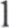 а) Учредителю;Несчастный случай, о котором не было своевременно сообщено учредителю организации, осуществляющей образовательную деятельность, или в результате которого утрата здоровья у обучающегося наступила не сразу, расследуется комиссией по расследованию несчастного случая в соответствии с квалификацией несчастного случая согласно Порядку по заявлению пострадавшего в течение одного месяца со дня поступления указанного заявления в организацию, осуществляющую образовательную деятельность.Срок подачи заявления не ограничен.При необходимости проведения дополнительной проверки обстоятельств несчастного случая срок расследования несчастного случая с обучающимся в организации, ЧУ ДПС) «Флоренс», может быть продлен распорядительным актом руководителя организации, осуществляющей образовательную деятельность Учредителем, утвердившим состав комиссии, с учетом изложенных председателем комиссии причин продления, до тридцати календарных дней.Каждый пострадавший, имеют право на личное участие в расследовании несчастного случая (без включения в состав комиссии), а также на ознакомление с материалами расследования несчастного случая.IV. Порядок работы комиссий при расследовании несчастного случая с обучающимся15. Комиссия организации, осуществляющей образовательную деятельность, по расследованию несчастного случая обязана:а) получить письменное объяснение от пострадавшего (по возможности), должностного лица, проводившего учебное занятие (мероприятие), во время которого произошел несчастный случай, лица, на которое было возложено обеспечение соблюдения безопасных условий проведения учебного занятия или мероприятия;б) составить протокол опроса очевидцев несчастного случая, должностного лица, проводившего учебное занятие (мероприятие) в организации, осуществляющей образовательную деятельность, рекомендуемый образец которого приведен в приложении № 2 к Порядку;в) запросить в медицинской организации медицинское заключение о характере полученных повреждений здоровья в результате несчастного случая и степени их тяжести, а также о возможном нахождении пострадавшего в состоянии алкогольного, наркотического или токсического опьянения (далее - медицинское заключение) или заключение о причине смерти;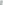 г) составить протокол осмотра места несчастного случая, рекомендуемый образец которого приведен в приложении № З к Порядку, схему места несчастного случая, произвести, по возможности, фотографирование или видеосъемку;д) изучить документы, характеризующие условия осуществления образовательной деятельности, проводимого учебного занятия (мероприятия);е) сделать выписки из журнала регистрации инструктажа по технике безопасности с обучающимися о прохождении пострадавшим обучения или инструктажа в соответствии с локальными нормативными актами, принятыми ЧУ ДПС) «Флоренс», касающихся предмета расследования, изучить состояние выполнения предписаний об устранении допущенных нарушений;ж) ознакомиться с инструкциями, положениями, приказами и другими актами, устанавливающими меры, обеспечивающие безопасные условия проведения образовательной деятельности, и ответственных за это лиц;з) составить акт о расследовании несчастного случая с обучающимся, рекомендуемый образец которого приведен в приложении № 4 к Порядку.16. Комиссия, созданная Учредителем для расследования несчастного случая, обязана:а) получить письменное объяснение от пострадавшего (по возможности), должностного лица, проводившего учебное занятие (мероприятие), во время которого произошел несчастный случай, лица, на которое было возложено обеспечение соблюдения безопасных условий проведения учебного занятия или мероприятия;б) составить протокол опроса очевидцев несчастного случая, должностного лица, проводившего учебное занятие (мероприятие) в организации, осуществляющей образовательную деятельность, рекомендуемый образец которого приведен в приложении № 2 к Порядку;в) запросить в медицинской организации медицинское заключение или заключение о причине смерти;г) составить протокол осмотра места несчастного случая, рекомендуемый образец которого приведен в приложении № З к Порядку, схему места несчастного случая, произвести, по возможности, фотографирование или видеосъемку;д) изучить документы, характеризующие условия осуществления образовательной деятельности, проводимого учебного занятия (мероприятия);е) сделать выписки из журнала регистрации инструктажа по технике безопасности с обучающимися о прохождении пострадавшим обучения или инструктажа в соответствии с локальными нормативными актами, принятыми ЧУ ДПО «Флоренс», касающихся предмета расследования, изучить состояние выполнения предписаний об устранении допущенных нарушений;ж) ознакомиться и сделать выписки из инструкций, положений, приказов и других актов, устанавливающих меры, обеспечивающие безопасные условия проведения образовательной деятельности, и ответственных за это лиц;з) составить акт о расследовании группового несчастного случая, тяжелого несчастного случая, либо несчастного случая со смертельным исходом с обучающимся, рекомендуемый образец которого приведен в приложении № 5 к Порядку (при групповом несчастном случае акт о несчастном случае с обучающимся составляется на каждого пострадавшего).По требованию комиссии руководитель ЧУ ДПС) «Флоренс», в которой произошел несчастный случай с обучающимся, в необходимых для проведения расследования случаях, за счет средств организации, осуществляющей образовательную деятельность, обеспечивает получение от компетентных органов экспертного заключения по результатам :технической экспертизы (транспортного средства, элементов и конструкций здания, спортивного и иного инвентаря, электроприборов и оборудования, проектной документации и другого); медицинской экспертизы; экспертизы качества медицинской помощи; ветеринарно-санитарной экспертизы; или иной необходимой для расследования экспертизы.Медицинская организация, в которую доставлен (или обратился самостоятельно) пострадавший в результате несчастного случая, произошедшего во время пребывания в организации, осуществляющей образовательную деятельность, обязана по запросу руководителя организации, осуществляющей образовательную деятельность, выдать медицинское заключение или заключение о причине смерти.20. Материалы расследования несчастного случая с обучающимся включают:а) распорядительный акт о создании комиссии по расследованию несчастного случая;б) письменное объяснение от пострадавшего (по возможности);в) протокол опроса очевидцев несчастного случая, должностного лица, проводившего учебное занятие (мероприятие);г) планы, эскизы, схемы, протокол осмотра и описания места несчастного случая, при необходимости фото- и видеоматериалы;д) информацию о проведенных мероприятиях по предупреждению травматизма с пострадавшим;е) экспертные заключения специалистов, результаты технических расчетов, лабораторных исследований и испытаний (при необходимости);ж) медицинское заключение или заключение о причине смерти (в случае их представления лицами, имеющими право на их получение);з) выписки из инструкций, положений, приказов и других актов, устанавливающих меры, обеспечивающие безопасные условия проведения образовательной деятельности и ответственных за это лиц;и) другие документы по усмотрению комиссии.19. Акт о расследовании несчастного случая с обучающимся составляется в трех экземплярах и не позднее трех рабочих дней после завершения расследования утверждается руководителем организации, осуществляющей образовательную деятельность, и заверяется печатью данной организации (при наличии).Первый экземпляр акта о расследовании несчастного случая с обучающимся выдается пострадавшему. 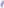 Второй экземпляр акта о расследовании несчастного случая с обучающимся вместе с материалами расследования хранится ЧУ ДПС) «Флоренс», осуществляющей образовательную деятельность, в течение пяти лет.Третий экземпляр акта о расследовании несчастного случая с обучающимся вместе с копиями материалов расследования направляется Учредителю.Информация о несчастном случае регистрируется организацией, осуществляющей образовательную деятельность, в журнале регистрации несчастных случаев с обучающимися, рекомендуемый образец которого приведен в приложении № 6 к Порядку (далее - журнал регистрации).	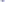 20. Акт о расследовании группового несчастного случая, тяжелого несчастного случая либо несчастного случая со смертельным исходом с обучающимся составляется в двух экземплярах.Первый экземпляр акта о расследовании группового несчастного случая, тяжелого несчастного случая либо несчастного случая со смертельным исходом с обучающимся вместе с материалами расследования хранится у Учредителя.Второй экземпляр акта о расследовании группового несчастного случая, тяжелого несчастного случая либо несчастного случая со смертельным исходом с обучающимся с копиями материалов расследования хранится в организации, ЧУ ДПС) «Флоренс», в которой произошел групповой несчастный случай либо несчастный случай со смертельным исходом в течение сорока пяти лет.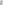 Информация о групповом несчастном случае, тяжелом несчастном случае, несчастном случае со смертельным исходом регистрируется организацией, ЧУ ДПС) «Флоренс», в журнале регистрации.Копии акта о расследовании группового несчастного случая, тяжелого несчастного случая либо несчастного случая со смертельным исходом с обучающимся в течение трех рабочих дней после его регистрации направляются:а) пострадавшему;в) в Министерство образования и науки Российской Федерации (по запросу)*,д) в представительный орган обучающихся образовательной организации (по запросу).Документы по расследованию каждого несчастного случая с обучающимися, оформляемые согласно настоящему Порядку, составляются на русском языке либо на русском языке и государственном языке субъекта Российской Федерации, на территории которого произошел несчастный случай.В соответствии с настоящим Порядком и по решению комиссии, созданной по расследованию несчастных случаев, в соответствии с квалификацией несчастного случая в зависимости от конкретных обстоятельств могут квалифицироваться как несчастные случаи, не связанные с образовательной деятельностью:несчастный случай, повлекший смерть обучающегося вследствие общего заболевания или самоубийства, подтвержденного медицинскими организациями и следственными органами; несчастный случай, повлекший смерть обучающегося, единственной причиной которой (по заключению медицинской организации) явилось алкогольное, наркотическое или токсическое отравление обучающегося; несчастный случай, происшедший при совершении обучающимся действий, квалифицированных правоохранительными органами как преступление.Акт о расследовании несчастного случая, не связанного с образовательной деятельностью, в зависимости от квалификации несчастного случая составляется по рекомендуемым образцам, приведенным в приложениях № 4, № 5 к Порядку, в двух экземплярах. Первый экземпляр акта о расследовании несчастного случая, не связанного с образовательной деятельностью, выдается на руки пострадавшему .Второй экземпляр акта о расследовании несчастного случая, не связанного с образовательной деятельностью, вместе с материалами расследования хранится в организации, ЧУ ДПС) «Флоренс», в течение пяти лет.При этом количество выдаваемых экземпляров зависит от числа пострадавших.Несчастные случаи, квалифицированные комиссией как не связанные с образовательной деятельностью, также фиксируются в журнале регистрации.Руководитель организации, ЧУ ДПС) «Флоренс», или Учредитель, создавшие комиссии по расследованию несчастных случаев обязаны своевременно расследовать и учитывать несчастные случаи с обучающимися, разрабатывать и реализовывать мероприятия по их предупреждению.Учет несчастных случаев с обучающимися и принятие мер по устранению причин несчастного случая в организации, ЧУ ДПО «Флоренс», осуществляет руководитель организации, в которой произошел несчастный случай, путем фиксации в журнале регистрации несчастных случаев с обучающимися.Разногласия, возникшие между пострадавшим и комиссией, созданной по расследованию несчастных случаев в соответствии с квалификацией несчастного случая по итогам расследования несчастного случая с обучающимся, а также в случае отказа руководителя организации, ЧУ ДПС) «Флоренс», проводить расследование несчастного случая с обучающимся во время его пребывания в организации, осуществляющей образовательную деятельность, рассматриваются в судебном порядке.У. Порядок представления отчетов о несчастных случаях с обучающимисяОрганизации, ЧУ ДПС) «Флоренс», до 20 января наступившего года направляют Учредителю отчет о происшедших несчастных случаях с обучающимся за истекший год, рекомендуемый образец которого приведен в приложении № 7 к Порядку.Приложение № 1 к Порядку расследования и учета несчастных случаев с обучающимися во время пребывания в организации,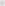 ЧУ ДПО «Флоренс», утвержденному приказомМинистерства образования и науки Российской ФедерацииОТ 27 ИЮНЯ 2017 Г. 602 Рекомендуемый образецСообщение о несчастном случаеНаименование организации, адрес, телефон, факс, адрес электронной почты, наименование учредителя, в ведении которого находится организация, осуществляющая образовательную деятельность.Дата, время (местное), место несчастного случая, проводимое учебное занятие (мероприятие) и краткое описание обстоятельств, при которых произошел несчастный случай, классификация несчастного случая.З. Число пострадавших, в том числе погибших (если таковые имеются).Фамилия, имя, отчество (при наличии), год рождения пострадавшего (пострадавших), в том числе погибшего (погибших).Характер полученных повреждений здоровья (при групповых несчастных случаях указывается для каждого пострадавшего отдельно).Фамилия, имя, отчество (при наличии), занимаемая должность передавшего сообщение, дата и время (местное) сообщения.Фамилия, имя, отчество (при наличии), занимаемая должность принявшего сообщение, дата и время (местное) получения сообщения. Приложение № 2 к Порядку расследования и учета несчастных случаев с обучающимися во время пребывания в организации,ЧУ ДПС) «Флоренс», утвержденному приказомМинистерства образования и науки Российской Федерации от 27 июня 2017 г. № 602 Рекомендуемый образецПротокол опроса очевидца несчастного случая, должностного лица, проводившего учебное занятие (мероприятие)в организации, осуществляющей образовательную деятельность20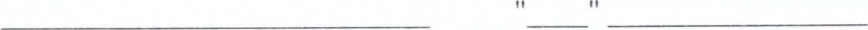 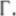 (место составления протокола)	Опрос начат в	час.	мин.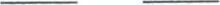 	Опрос окончен в	час.	мин.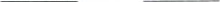 Комиссией в составе:Председателя комиссии по расследованию несчастного случая с обучающимисяв организации, осуществляющей образовательную деятельность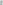 (фамилия, имя, отчество (при наличии) руководитель организации,осуществляющей образовательную деятельность)/учредитель[членов/(фамилия, имя, отчество (при наличии) членов комиссии организации, осуществляющей образовательную деятельность) образованной распорядительным актом(указываютсяреквизитыраспорядительногоакта)(должность, фамилия, имя, отчество (при наличии), председателя комиссии [члена комиссии/, производившего опрос)в помещениипроизведен опрос(указать место проведения опроса)очевидцанесчастного случая, должностного лица организации, осуществляющей образовательную деятельность:(нужноеподчеркнуть)фамилия, имя, отчество (при наличии)датарожденияЗ) месторождения*место жительства и (или) регистрации* телефон*местоработыилиучебы *должность*иныеданные о личностиопрашиваемого(подпись, фамилия, имя, отчество (при наличии) опрашиваемого)Иныелица, участвовавшие в опросе(фамилия, имя, отчество (при наличии) лиц, участвовавших в опросе: другие члены комиссии по расследованию несчастного случая с обучающимся, законные представители)По существу несчастного случая, происшедшего	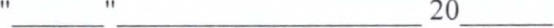 , могусообщитьследующее:(фамилия, имя, отчество (при наличии) пострадавшего)(излагаются обстоятельства, при которых произошел несчастный случай, и информация опрашиваемого, а также поставленные перед ним вопросы и ответы на них)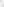 (подпись, фамилия, имя, отчество (при наличии) опрашиваемого, дата)(подпись, фамилия, имя, отчество (при наличии) лица, проводившего опрос, дата)(подписи, фамилии, имена, отчества (при наличии) иных лиц, участвовавших в опросе, дата)С настоящимпротоколомознакомлен(подпись, фамилия, имя, отчество (при наличии) опрашиваемого, дата)Протоколпрочитанвслух(подпись, фамилия, имя, отчество (при наличии) лица, проводившего опрос, дата)Замечания к протоколу(содержание замечаний либо указание на их отсутствие)Протоколопросасоставлен(должность, фамилия, имя, отчество (при наличии) председателя комиссии или иного лица, проводившего опрос, подпись, дата)* Заполняется при наличии таких данных. Приложение № 3 к Порядку расследования и учета несчастных случаев с обучающимися во время пребывания в организации, осуществляющей образовательную деятельность, утвержденному приказом Министерства образования и науки Российской Федерации от 27 июня 2017 г. № 602 Рекомендуемый образецПРОТОКОЛ осмотра места несчастного случая произошедшего в организации, осуществляющей образовательную деятельность(фамилия, имя, отчество (при наличии) пострадавшего)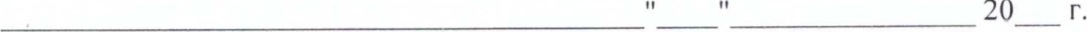 (место составления)	Осмотр начат в	час.	мин.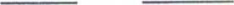 	Осмотр окончен в	час.	мин.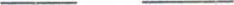 Комиссией в составе:Председателя комиссии по расследованию несчастного случая с обучающимися в организации, осуществляющей образовательную деятельность(фамилия, имя, отчество (при наличии) руководителя организации, осуществляющей образовательную деятельность)/учредитель [членов!(фамилия, имя, отчество (при наличии) членов комиссии организации, осуществляющей образовательную деятельность) образованной распорядительным актом (указываются реквизиты  распорядительного акта) произведен осмотр места несчастного случая, происшедшего (указывается дата несчастного случая) в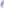 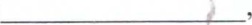 (указывается наименование организации, осуществляющей образовательную деятельность)(указывается учредитель, в ведении которого находится организация, осуществляющая образовательную деятельность) с(фамилия, имя, отчество (при наличии), пострадавшего)Осмотр проводился в присутствии(фамилия, имя, отчество (при наличии),других лиц, участвовавших в осмотре: другие члены комиссии по расследованию несчастного случая с обучающимися, законный представитель пострадавшего)В ходе осмотра установлено:1 . Обстановка и состояние места несчастного случая на момент осмотра(изменилась или нет по свидетельству пострадавшего или очевидцевнесчастного случая, краткое изложение существа изменений)2. Описание места, где произошел несчастный случай(точное место несчастного случая, тип (марка), вид оборудования, средства обучения.)З. Описание части оборудования (постройки, сооружения), материала, инструмента, приспособления и других предметов, которыми были причинены повреждения (травма)*(указать конкретно их наличие и состояние)Наличие и состояние защитных ограждений и других средств безопасности(блокировок, средств сигнализации, защитных экранов, кожухов, заземлений/занулений, изоляции проводов.)Наличие и состояние средств индивидуальной защиты, которыми пользовался пострадавший*(наличие средств индивидуальной защиты, защитной экипировки, их соответствие нормативным требованиям)Наличие общеобменной и местной вентиляции и ее состояние *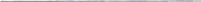 Состояниеосвещенности и температуры *(наличие приборов освещения и обогрева помещений и их состояние)В ходе осмотра проводилось(фотографирование, видеосъемка, прочее.)С места происшествия изъяты 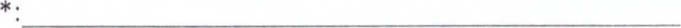 (перечень и индивидуальные характеристики изъятых предметов)К протоколуосмотраприлагаются:(схема места несчастного случая, фотографии, видеосъемка) Содержание заявлений, поступивших перед началом, в ходе, либо по окончании осмотра от участвующих в осмотре лиц* С настоящим протоколом ознакомлены(подписи, фамилии, имена, отчества (при наличии) участвовавших в осмотре лиц, дата)Замечания к протоколу(содержание замечаний либо указание на их отсутствие)Протоколсоставлен(должность, фамилия, имя, отчество (при наличии) председателя (члена) комиссии по расследованию несчастного' случая с лицом, проходящим учебное занятие, проводившего осмотр)(подпись, дата)* Заполняется при наличии таких данных. Приложение № 4 к Порядку расследования и учета несчастных случаев с обучающимися во время пребывания в организации, осуществляющей образовательную деятельность, утвержденному приказом Министерства образования и науки Российской Федерации от 27 июня 2017 г. № 602 Рекомендуемый образецУТВЕРЖДАЮ(подпись, фамилия, имя, отчество (при наличии) руководителя организации, осуществляющей образовательную деятельностьмп(дата)АКТ о расследовании несчастного случая с обучающимся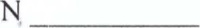 Дата и времянесчастногослучая(час, число, месяц, год)Организация, осуществляющаяобразовательнуюдеятельность: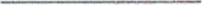 (наименование, адрес (место нахождения), фамилия, имя, отчество (при наличии) учредителяКомиссия по расследованию несчастного случая с обучающимся в организации, осуществляющей образовательную деятельность в составе: Председателя комиссии:(фамилия, имя, отчество (при наличии) руководителя организации, осуществляющей образовательную деятельность) [членов!(фамилия, имя, отчество (при наличии), занимаемая должность, место работы 4. Сведения о пострадавшем:фамилия, имя, отчество (при наличии) пол (мужской, женский) дата рождения класс, группа, курсФамилия, имя, отчество (при наличии), должность лица, проводившего учебное занятие или мероприятие или ответственного за проведение мероприятия, во время которого произошел несчастный случайСведения о проведенных мероприятиях по предупреждению травматизма с пострадавшимМестонесчастногослучая(краткое описание места несчастного случая(аудитория, лаборатория, класс, прочее) с указанием опасных и (или) вредных факторов со ссылкой на сведения, содержащиеся в акте смотра места несчастного случая, оборудования, использование которого привело к несчастному случаю(наименование, тип, марка, год выпуска, организация-изготовитель) (при наличии)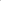 Обстоятельстванесчастногослучаякраткое изложение обстоятельств, предшествовавших несчастному случаю, описание событий и действий пострадавшего и других лиц, связанных с несчастным случаем, и другие сведения, установленные в ходе расследования)Характерполученныхповрежденийздоровья(наоснованиимедицинскогозаключения)Нахождение пострадавшего в состоянии алкогольного, наркотического или токсического опьянения(нет, да - указать состояние и степень опьянения в соответствии с результатом освидетельствования, если не проводилось - указать)Очевидцы несчастного случая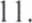 (фамилия, имя, отчество (при наличии)Причинынесчастногослучая(указать основную и сопутствующие причинынесчастного случая)Несчастный случайс образовательной (связан/не связан - указывается соответствующее) деятельностью.Лица, допустившие нарушения законодательных и иных нормативных правовых и локальных актов, явившихся причинами несчастного случая:(фамилии, имена, отчества (при наличии), должности (профессии) с указанием статей, пунктов законодательных, иных нормативных правовых и локальных нормативных актов, предусматривающих их ответственность за нарушения, явившиеся причинами Несчастного случая, указанными в пункте 12 настоящего акта)Мероприятия по устранению причин несчастного случаяN п/п Наименование мероприятия Срок исполнения Исполнитель Отметка о выполненииПредседателькомиссии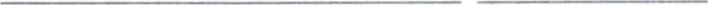 (подпись, расшифровка подписи) (дата) Члены комиссии:	(подпись, расшифровкаподписи)	(дата)	(подпись, расшифровкаподписи)	(дата)	(подпись, расшифровка подписи)	(дата)Акт в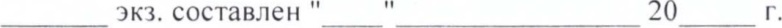 Приложение N2 5 к Порядку расследования и учета несчастных случаев с обучающимися во время пребывания в организации, осуществляющей образовательную деятельность, утвержденному приказом Министерства образования и науки Российской Федерации от 27 июня 2017 г. № 602 Рекомендуемый образецАКТ о расследовании группового несчастного случая, тяжелого несчастного случая либо несчастного случая со смертельным исходом с обучающимся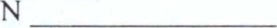 	Расследование	несчастногослучая,(группового, тяжелого, со смертельным исходом) происшедшего	в,(дата и время несчастного случая)(указывается наименование организации, осуществляющей образовательную деятельность)(указывается учредитель, в ведении которого находится организация, осуществляющая образовательную деятельность)(должность, фамилия, имя, отчество (при наличии) руководителя) проведено в период с 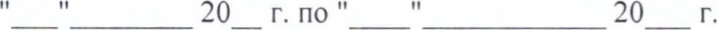 Комиссия по расследованию несчастного случая с обучающимся в организации, осуществляющей образовательную деятельность в составе: Председателя комиссии:(фамилия, имя, отчество (при наличии) руководителя организации, осуществляющей образовательную деятельность)/членов/(фамилия, имя, отчество (при наличии), занимаемая должность, место работы) с участием(фамилия, имя, отчество (при наличии), занимаемая должность,	(подпись, расшифровкаподписи)	(дата)	(подпись, расшифровка подписи)	(дата)	Акт в	экз. составлен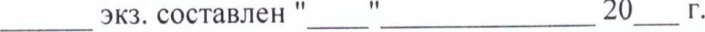 м.п.Приложение № 6 к Порядку расследования и учета несчастных случаев с обучающимися во время пребывания в организации, осуществляющей образовательную деятельность, утвержденному приказом Министерства образования и науки Российской Федерации от 27 июня 2017 г. № 602 Рекомендуемый образецЖУРНАЛ регистрации несчастных случаев с обучающимисяв(наименование организации, осуществляющей образовательную деятельность)	N2 Дата,	Фамили Курс Место Вид	Краткие и Количеств Последствия	Приняп/п время я, имя, (аудит несчаспроисшеобстояте дата о дней несчастного случая тыепроисш отчеств ория, тногоствия* льства и состав нетрудоспоВыздоУстаноСмерте меры* В графе 6 указывается вид происшествия, вследствие которого обучающийся получил травму: падение, в том числе на лестничном марше, площадке, в классе, с высоты собственного роста; вследствие столкновения с другим обучающимся, с предметом; нанесение телесных повреждений другим лицом; удар о металлический предмет; удар рукой (ногой) о стену (парту, стол); воздействие вращающегося предмета (летящего, брошенного); поражение электрическим током, воздействие остр"м (колющим) предметом;повреждения, полученные при дорожно-транспортном происшествии и прочее. Приложение № 7 к Порядку расследования и учета несчастных случаев с обучающимися во время пребывания в организации, осуществляющей образовательнуюдеятельность, утвержденному приказом Министерства образования и науки Россћйской Федерации от 27 июня 2017 г. № 602 Рекомендуемый образецОтчетность - годовая Кому представляется (наименование, адрес получателя)Статистическую отчетность представляют федеральные Сроки представления органы исполнительной власти; органы исполнительной власти субъектов Российской Федерации, осуществляющие государственное управление в сфере образования;местоработы)Сведения о пострадавшем (пострадавших) фамилия, имя, отчество (при наличии) пол (мужской, женский) дата рождения класс, группа, курсФамилия, имя, отчество (при наличии), должность лица, непосредственно проводившего учебное занятие или мероприятие мероприятия, во время которого произошел несчастный случайСведения о проведенных мероприятиях по предупреждению травматизма с пострадавшимМестонесчастногослучая(краткое описание места несчастного случая (аудитория, лаборатория, класс, прочее.) с указанием опасных и (или) вредных факторов со ссылкой на сведения, содержащиеся в акте осмотра места несчастного случая, оборудования, использование которого привело к несчастному случаю (наименование, тип, марка, годвыпуска, организация-изготовитель) (приналичии)Обстоятельстванесчастногослучая(краткое изложение обстоятельств, предшествовавшихнесчастному случаю, описание событий и действий пострадавшего и других лиц, связанных с несчастным случаем, и другие сведения, установленные в ходе расследования)Характерполученныхповрежденийздоровья(наоснованиимедицинскогозаключения)Причинынесчастногослучая(указать основную и сопутствующие причины несчастного случая со ссылками на нарушенные требования законодательных и иных нормативных правовых актов, локальных нормативных актов)Лица, ответственные за допущенные нарушения законодательных и иных нормативных правовых и локальных нормативных актов, явившихся причинами несчастного случая:(фамилия, имя, отчество (при наличии), должность (профессия) лиц с указанием статей; пунктов законодательных, иных нормативных правовых и локальных нормативных актов, предусматривающих ответственность за нарушения, явившиеся причинами несчастного случая, указанными в пункте 7 настоящего акта)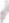 Несчастныйслучайсобразовательной(связан/не связан - указывается соответствующее)деятельностью,Учетнесчастногослучая(указывается наименование организации (фамилия, имя, отчество(при наличии), руководителя организации), где подлежит учету и несчастный случай) 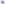 1 1. Мероприятия по устранению причин несчастного случаяN п/п Наименование мероприятия Срок исполнения Исполнитель Отметка о выполнении12. Прилагаемыематериалырасследования:(перечислить прилагаемые к акту материалы расследования)Председателькомиссии(подпись, расшифровка подписи) (дата) Члены комиссии: 	(подпись, расшифровка подписи)	(дата)организации, осуществляющие образовательнуюдеятельность:	1. Организации, осуществляющие образовательную	до 20 январядеятельность - учредителюНаименование отчитывающейся организацииМинистерствоОрган государственной власти субъектов Российской Федерации, осуществляющий государственное управление в сфере образования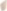 Почтовый адресОтчет о происшедших несчастных случаях с обучающимися в организации, осуществляющей образовательную деятельность за 2023 годорганизации, осуществляющие образовательную деятельность:1. Организации, осуществляющие образовательную до 20 января деятельность - учредителюНаименование отчитывающейся организацииМинистерствоОрган государственной власти субъектов Российской Федерации, осуществляющий государственное управление в сфере образования Почтовый адресОтчет о происшедших несчастных случаях с обучающимися в организации, осуществляющей образовательную деятельность за 20год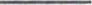 .У2 Организации, осуществляющие образовательную деятельностьI ДошкольнаяобразовательнаяорганизацияОбщеобразовательнаяорганизацияПрофессиональнаяобразовательнаяорганизацияОбразовательнаяорганизациявысшегообразованияОрганизациядополнительногообразованияОрганизациядополнительногопрофессиональногообразованияОбщеобразовательная организация со специальным наименованием ”специальное учебно-воспитательное учреждение для обучающихся с девиантным (общественно опасным) поведением“Профессиональная образовательная организация со специальным наименованием ”специальное учебновоспитательное учреждение для обучающихся с девиантным (общественно опасным) поведением“ 9 Организации, осуществляющие обучение 10 Итого:Примечание:В - всего пострадавших; Т - количество пострадавших в результате несчастных случаев с установлением степени повреждения здоровья ”тяжелая”, установлена инвалидность 1, 11, lll группы/категория ”ребенокинвалид”; С - количество погибших в результате несчастных случаев со смертельным исходом. В графе ”3” указать общее количество обучающихся в организациях на конец отчетного периода. Число организаций, осуществляющих образовательную деятельность, по которым составлен отчет Должностное лицо, ответственное за представление статистической информации (от имени юридического лица)(должность)	(подпись) (фамилия, имя, отчество (при наличии)м.п.(фамилия, имя, отчество (номер контактного Дата составления	(приналичии) исполнителя)	телефона)	документаедшего о, дата и класс, случаяедшего о, дата и класс, случаяедшего о, дата и класс, случаяедшего о, дата и класс, случаяпричин лениясобности в ровелвленальныйпопричин лениясобности в ровелвленальныйпопричин лениясобности в ровелвленальныйпопричин лениясобности в ровелвленальныйпопричин лениясобности в ровелвленальныйпопричин лениясобности в ровелвленальныйпонесчастгод	группнесчастгод	группыактасвязи синвалиисходустранинвалиисходустранногорождени а)несчастнесчастныдностьениюслучаяя пострадавшегоногослучаям случаем, диагноз по справке1, П или группы!категория ”ребено к -инвали д“причи ннесчастного случаяЗ	45678910		12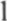 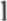 13